Положение о проведении конкурса на лучшую организацию работ в области условий и охраны труда «Скажем «ДА!» охране труда» 1. Общее положения1.1. Настоящее Положение устанавливает порядок организации, проведения и подведения итогов конкурса на лучшую организацию работ в области условий и охраны труда «Скажем «ДА!» охране труда» (далее - Конкурс).1.2. Целью Конкурса является повышение эффективности работы в области условий и охраны труда, информирования коллектива о задачах по обеспечению здоровых и безопасных условий труда и образовательного процесса, повышение уровня знаний законодательства, правил и норм охраны труда среди работников образовательных учреждений.1.3. Основными задачами Конкурса являются:- улучшение условий и охраны труда, создание здоровых и безопасных условий труда работников организаций в процессе трудовой деятельности;- совершенствование системы управления охраной труда в организации;- усиление контроля за состоянием условий труда и его обеспечением;- улучшение сотрудничества в работе по охране труда представителей работодателей и работников, активизация в этих целях деятельности комиссий по охране труда, уполномоченных лиц по охране труда.1.4. Организатор конкурса на лучшую организацию работ в области условий и охраны труда «Скажем «ДА!» охране труда» (далее Конкурс) - ТООП образования г. Рубцовска и Рубцовского района. 1.5. К участию в конкурсе допускаются образовательные учреждения города Рубцовска и Рубцовского района, в которых созданы первичные профсоюзные организации. Представителями от образовательного учреждения являются: председатель первичной профсоюзной организации, специалист (инженер) по охране труда либо лицо, ответственное за организацию работы в области охраны труда, уполномоченный по охране труда от Профсоюза. 1.6. Участие в конкурсе осуществляется на безвозмездной основе.1.7. Конкурс проводится по следующим номинациям:а) лучшая организация в области охраны труда среди дошкольных образовательных учреждений;б) лучшая организация в области охраны труда среди общеобразовательных учреждений и учреждений дополнительного образования.2. Сроки и порядок проведения Конкурса 2.1. В Конкурсе принимают участие первичные профсоюзные организации, входящие в состав ТООП образования г. Рубцовска и Рубцовского района (учреждения дополнительного образования, общеобразовательные учреждения, краевые государственные бюджетные учреждения и другие учреждения, подведомственные МКУ «Управление образования» и комитету образования Рубцовского района).2.2. Конкурс проводится с 01 апреля по 30 сентября 2023 года.2.3. Каждая первичка - участник конкурса заполняет заявку по форме (приложение) и присылает её вместе с конкурсными материалами (показатели организации работы по охране труда согласно приложению) по адресу: 658223@List.ru 2.4. Ответственность за достоверность представленных сведений несет руководитель образовательного учреждения. 3. Подведение итогов конкурса3.1. Для победителей Конкурса устанавливается три призовых места в каждой номинации. При участии 5 и более образовательных организаций определяются три призовых места, а при участии до 4 профсоюзных организаций (включительно) определяется одно призовое место. Образовательные организации - победители  конкурса награждаются Почетными грамотами и денежными премиями:3.2. Председатель профсоюзной организации, руководитель образовательной организации и специалист (инженер) по охране труда – которые станут победителями Конкурса, награждаются денежными премиями (за 1 место – 800 руб., за 2 место - 500 руб., за 3 место – 300 руб.)3.3. Председатель профсоюзной организации, руководитель образовательной организации и специалист (инженер) по охране труда, принявшие участие в конкурсе, но не занявшие призовые места, награждаются Благодарностью участника Конкурса.3.4. Подведение итогов Конкурса и награждение победителей состоится в ноябре 2023 года на  праздновании Дня профсоюзного активиста.Приложение к Положению о проведении городского конкурса на лучшую организацию работ в области условий и охраны труда «Скажем «ДА» охране труда!»ЗАЯВКАна участие в конкурсе на лучшую организацию работ в области условий и охраны труда «Скажем «ДА!» охране труда» ____________________________________________________________________________
                                   (Полное наименование образовательной организации)
заявляет о своем намерении принять участие в Конкурсе на лучшую организацию работ в области условий и  охраны труда «Скажем «ДА!» охране труда»
Полноту и достоверность представленных сведений гарантируем.
Уведомлены о том, что заявки участников конкурса, представивших
недостоверные данные, могут быть отклонены от участия в конкурсе.Считать отчетным периодом данные за календарный 2022 год.Представитель (ФИО, должность): ___________________________________________
Показатели организации работы по охране труда в ОУРуководитель организации __________________________________________________                                                                  (дата, подпись, Ф.И.О.) 

М.П.

Председатель профсоюзной организации__________________________________________________                                                                               (дата, подпись, Ф.И.О.) 

М.П.
Специалист (инженер) по охране труда ___________________________________________                                                                                     (дата, подпись, Ф.И.О.) 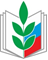 ПРОФЕССИОНАЛЬНЫЙ СОЮЗ РАБОТНИКОВ НАРОДНОГО ОБРАЗОВАНИЯ И НАУКИ РФТЕРРИТОРИАЛЬНАЯ ОРГАНИЗАЦИЯ ПРОФЕССИОНАЛЬНОГО СОЮЗАРАБОТНИКОВ НАРОДНОГО ОБРАЗОВАНИЯ И НАУКИ РФг. РУБЦОВСКА И РУБЦОВСКОГО РАЙОНА(ТООП ОБРАЗОВАНИЯ г. РУБЦОВСКА И РУБЦОВСКОГО РАЙОНА)658207, г. Рубцовск, пр. Ленина, 40, тел: 8 (38557) 5-38-40,  е-mail: 658223@List.ru  УТВЕРЖДАЮ Председатель ТООП образованияг. Рубцовска и Рубцовского района       ___________________ И.Б. Попова   «____»  ________________2023 год                                                                                                                     ПРОФЕССИОНАЛЬНЫЙ СОЮЗ РАБОТНИКОВ НАРОДНОГО ОБРАЗОВАНИЯ И НАУКИ РФТЕРРИТОРИАЛЬНАЯ ОРГАНИЗАЦИЯ ПРОФЕССИОНАЛЬНОГО СОЮЗАРАБОТНИКОВ НАРОДНОГО ОБРАЗОВАНИЯ И НАУКИ РФг. РУБЦОВСКА И РУБЦОВСКОГО РАЙОНА(ТООП ОБРАЗОВАНИЯ г. РУБЦОВСКА И РУБЦОВСКОГО РАЙОНА)658207, г. Рубцовск, пр. Ленина, 40, тел: 8 (38557) 5-38-40,  е-mail: 658223@List.ru  УТВЕРЖДАЮ Председатель ТООП образованияг. Рубцовска и Рубцовского района       ___________________ И.Б. Попова   «____»  ________________2023 год                                                                                                                     ПРОФЕССИОНАЛЬНЫЙ СОЮЗ РАБОТНИКОВ НАРОДНОГО ОБРАЗОВАНИЯ И НАУКИ РФТЕРРИТОРИАЛЬНАЯ ОРГАНИЗАЦИЯ ПРОФЕССИОНАЛЬНОГО СОЮЗАРАБОТНИКОВ НАРОДНОГО ОБРАЗОВАНИЯ И НАУКИ РФг. РУБЦОВСКА И РУБЦОВСКОГО РАЙОНА(ТООП ОБРАЗОВАНИЯ г. РУБЦОВСКА И РУБЦОВСКОГО РАЙОНА)658207, г. Рубцовск, пр. Ленина, 40, тел: 8 (38557) 5-38-40,  е-mail: 658223@List.ru  УТВЕРЖДАЮ Председатель ТООП образованияг. Рубцовска и Рубцовского района       ___________________ И.Б. Попова   «____»  ________________2023 год                                                                                                                     Премия за 1 место (руб.)Премия за 2 место (руб.)Премия за 3 место (руб.)          2 0001 5001 000№ п/пПоказателипоказатели 1231.Численность работников, всего, чел.чел2.Наличие в штатном расписании специалиста (инженера) по охране труда да/нет (сканированная копия штатного расписания)3.Наличие в ОУ специалиста (инженера) по охране труда (сканированная копия приказа о принятии на работу специалиста (инженера) по охране труда)4.Общий стаж работы специалиста (инженера) по охране труда в области охраны труда, лет(сканированная копия выписки из трудовой книжки)5.Наличие у специалиста (инженера) по охране труда высшего или среднего профессионального образования да (сканированная копия диплома о высшем или среднем профессиональном образовании)/нет6.Наличие у специалиста (инженера) по охране труда дополнительного профессионального образования (профессиональная переподготовка) в области охраны труда да (сканированная копия подтверждающего документа)/нет7.Повышение квалификации с последующей аттестацией по  направлениям: охрана труда, пожарная безопасность, электробезопасность, ГОЧС и т.п.указать ФИО, должность, дату прохождения повышения квалификации с приложением сканированных копий удостоверений по каждому случаю8.Наличие кабинета по охране труда (да, нет)9.Наличие уголков по охране труда  (да/ нет), приложить фото к отчету10.Наличие комиссии по охране труда (да/нет) (сканированная копия приказа о создании комиссии)11.Количество заседаний комиссии по охране труда, шт.Количество принятых решений комиссией по охране труда, шт.сканированная копия протокола заседания12.Наличие уполномоченного (доверенного) лица по охране труда (да, нет)сканированная копия протокола13.Наличие соглашения (плана мероприятий) по охране труда (да, нет)сканированная копия соглашения (плана мероприятий)14.Наличие коллективного договора (да (сканированная копия титульного листа коллективного договора), нет)15.Выписка периодических печатных изданий по охране труда (да (указать наименование), нет)16.Наличие программы проведения инструктажей по охране труда (вводный, первичный на рабочем месте)сканированные копии программ17.Наличие положений:-  о комиссии по охране труда;- о порядке проведения инструктажей по охране труда с работниками ОУ, о порядке обучения по охране труда и проверке знаний требований охраны труда работников ОУсканированные копии положений18.Обеспеченность сертифицированной специальной одеждой, специальной обувью и другими средствами индивидуальной защиты, процент к типовым нормамсканированная копия перечня профессий и должностей на бесплатное получение специальной одежды, специальной обуви и других средств индивидуальной защиты,указать процент обеспеченности 19.Численность работников, которым установлен хотя бы один вид компенсаций за вредные и (или) опасные условия труда (доплаты, дополнительный отпуск, сокращенная рабочая неделя, досрочное назначение трудовой пенсии по старости)указать должность, кол-во человек и вид компенсации20.Использование части страховых взносов на финансирование предупредительных мер по сокращению производственного травматизма и профессиональных заболеваний (да (указать на какие мероприятия), нет)21.Численность работников, пострадавших на производстве, всего за отчетный период (Несчастный случай), чел.22.Численность рабочих мест, подлежащих специальной оценке условий труда, кол-во мест23.Общее количество рабочих мест, на которых проведена специальная оценка условий трудасканированная копия сводной ведомости24.Численность работников, которые прошли обучение по охране труда и проверку знаний требований охраны труда, всего, чел.сканированная копия свидетельства